A big crowd turned out to the Cygnet v Huonville clash on Saturday at Cygnet Oval and although the result for the seniors was not in Cygnet’s favour it was good to see community football alive and well in the valley.Darren Carr attended the Cygnet clubrooms on Saturday night and was a huge success.  A big thankyou for the girls who organised this event, well done. Congratulations is also extended to Southern Storm u16 player Will Clifford who has been selected in the Tasmanian u15 side. Gerard Brereton (Big Bird) played his 150th club game this week and led the Reserves team out onto the ground.  Gerard began his career in the SFL in 2008 playing 129 senior games and 29 reserves games. Gerard’s career has been interrupted by a few serious knee issues over the years  but the Cygnet Football Club hopes he can continue to bring his passion and experience to the club for many more years to come.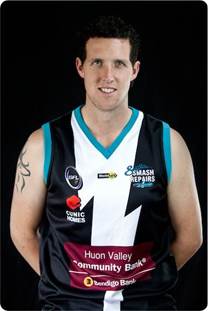 ReservesThe last time Hounville and Cygnet Reserves played it was a massive 138 point win to the Lions.  The Cygnet team were determined to put in a good effort in front a big home crowd.  The Cygnet team hit the ground running and with some hard tackling and determined effort saw them take it right up to ladder leaders Huonville, with only a point the difference at quarter time.  The second quarter saw Huonville start to get its running game together but were very wasteful in front of goal. Big Bird was instrumental in his 150th club game in the ruck and with Pat Verrell and Josh Coad working extremely hard in the centre.  The Cygnet backline was under immense pressure all day with better players Jules Direen, Luke Smith and Ben Smith repelling many Huonville forward attacks.  In a very tight contest Cygnet were ten points down at halftime but making the most of their opportunities inside 50. The third quarter continued in the same vein with the game being played mostly in the Huonville half. Cygnet kicked one goal for the quarter and Huonville kicked 1.5 giving them 14 point lead.  Cygnet threw all they had at the Lions in the final quarter, in pulsating contest. Cygnet got back to within a kick on a number of occasions, kicking 3.1 for the quarter to Huonville’s 1.4, to see Huonville tun out winners by 5 points.  This was Cygnet’s fourth lose of the year by under two goals.Congratulations to the whole team for the fantastic effort shown against the ladder leaders.Cygnet 8.3.51 def Huonville 6.20.56Goal Kickers: C. Stockfeld 4, B. Carver, J. Davey, B. Smith, J. Direen
Best Players: G. Brereton, J. Direen, L. Smith, P. Verrell, B. Smith, J. CoadSeniorsA large crowd had gathered in anticipation of what was going to be a very important clash between the two old foes. It was a very even first quarter with the midfields of both sides starting well. The game started at a fanatic pace with plenty of pressure and intensity around every contest. Cygnet had plenty of opportunities in front of goal but were a little wayward with 3 goals, 3 behinds and a number of other missed opportunities. The backline of the Port were very busy in this quarter repelling the many forward thrusts from the Lions and it was Paddy O’Neill and Nathan Duggan that stood tall. In the middle, Assistant Coach Andrew Palmer started well. Up forward Ben Halton, Joe Direen and Jake Dance were giving the Lions defenders plenty of work to do.  Goals in this quarter went to Joe Direen (2) and Jake DanceCygnet 3.3.21 Vs Huonville 2.0.12 At quarter time – Coach Ben Cato demanded more from his team. The ball use needed to improve – especially into the forward half. Disposal by hand and foot needed to improve. Unfortunately, it was a very different Cygnet side that took to the field after quarter time. Accountability from the midfield and forwards had dropped completely and the Lions ran all over Cygnet. The disposal from the Port was poor and the delivery to the forwards was far from great. The Lions dominated the inside 50’s and the scoreboard this quarter.   While the Lions piled on 5 goals for the quarter the Port could only manage 3 points. The Port lost Jackson Gordon to a game ending corked thigh early in the second quarter. Had it not been for the likes of Nathan Duggan, Paddy O’Neill and Kane Nielsen – the damage would have been a lot worse. Cygnet 3.6.24 Vs Huonville 7.4.46 The Port lifted in the third quarter but could not make the most of their opportunities. The centre clearances and inside 50’s were even in this quarter – but the Lions forwards were able to capitalise. Again, the disposal from the Port players was poor. Time and time again the wayward entry into the forward 50 resulted in the Lions running away with the ball and threatened to score on the turnover. In this quarter we lost Tom Slevin (shoulder) and Luke Paton (ribs/back) to game ending injuries. Luckily for the Port the Lions were a little wayward in front of goal.  The Port could only manage the one goal in this quarter and that belonged to Ben Halton. Cygnet 4.8.32 Vs Huonville 9.8.62The centre clearances and inside 50’s were again shared in the final term but neither team were able to score with any consistently.While the Port outscored the Lions in the final quarter – it was too little too late as the Lions recorded a comfortable victory. The only goal in this quarter was scored by Coach Ben Cato. Once again, the Port were taught that they cannot drop their bundle at all when playing against quality opposition. A lack of intensity and some poor disposal in the second quarter would prove costly. Better players for the Port were Nathan Duggan, Paddy O’Neill and Kane Nielsen who were solid in defence all day, young guns Luke Ashlin and Luke Paton again showed composure beyond their years, and Andrew Palmer is working his way into the form that we have been blessed with over the years.  Goals for the Port came from Joe Direen (2), Jake Dance, Ben Halton and Ben Cato.Colts by Will Polley:The Storm took on the Huonville Lions at Cygnet Oval, with this being the third time the two teams have met this season. After a few inconsistences in last weeks game, the Storm lads took the field eager to play four consistent quarters of football and really tidy up their game leading into the tail end of the season. The Storm came out blazing with a forty-six-point lead at the first break, with the Lions being kept scoreless. The first quarter consisted of a number of classy goals off express service from Noah Clifford and Josh Coad, who dominated contests all across the ground throughout the day. Not all the fun of kicking goals was to be had by the forwards, with Josh Coad kicking a magnificent goal from the centre square to top off the strong start to the game.The Second term saw the Storm run out with a different forward line, which really brought the whole team into the game. Samuel Ryan and Harry Tolhurst really showed great potential and that the backline wasn’t the only place on the ground they could play, with Samuel laying a number of tackles and racking up a number of disposals to keep the footy inside the forward 50, whilst Harry was found taking a number of marks inside the forward fifty to be rewarded with two goals for his efforts.The third term really saw the Storm put their foot down, kick 9 goals for the quarter and showing a lot of quality football. Murray Bastick, alongside Reece Scotland, both showed a high amount of skill and agility around the contest which kept the football inside the forward 50, where key forwards in Kayne Wouters and Blake Sculthorpe proved to be dangerous in not only scoring, but in assisting in scoring shots, making this quarter a real team effort.Although the young Lions showed good patches of football and fought hard all day, the damage had been done and the Storm were able to run away with a 145-point win.Southern Storm 22.20.152  def Huonville 1.1.7Better players for the day included, Noah Clifford, Josh Coad, Murray Bastick, Reece Scotland, Kayne Wouters and Blake Sculthorpe.Goal Kickers included Blake Sculthorpe 4, Kayne Wouters 3, Elijah Cowen 3, Murray Bastick 2, Brayden Dowling 2, Harry Tolhurst 2, Noah Clifford 2, and Singles to Josh Coad, Ethan Lovell, Josh Memory, and Kade Franis.Port Women Match ReportThis week the Port Women travelled to Pembroke Park, Sorell to take on the South East Suns in ideal footy conditions.  Port were under-manned going into the game with only 17 players. From the first bounce the opposition were first at the ball using their bigger bodies, to bump our smaller on ballers in a pretty physical game. Our defenders Taylah Dillion Jessica O'Neill Grace Lovell Brooke Griggs and Jaimie Burgess saw plenty of early action, with the ball not passing the centre circle most of the first quarter. Stacey Fox continued to show why she is the best ruck in the competition, her dominance evident right from the first bounce. Port ended the first quarter scoreless with Suns kicking 1 goal, 3 points. Despite getting lots of the ball our mid-fielders Sammy Kluga, Serena Hubert, Mady Eaves and Hollie Hassell struggled to move  the ball into our forward 50. Amy and Isabel Sharp showed their versatility, being utilised in many positions, Amy had a tagging role sacrificing her game, while Isabel was dominate at full back. Young gun Hayley Kluga had a cracker of a game running and putting pressure on her much bigger opponents all day. By the end of the second quarter Stacey Fox scored a goal for Port , while Suns kicked 1 goal also in the last minute of the quarter. Ash Munnings continues to play well in any position, putting her body on the line despite playing injured. The third quarter despite Ports efforts they remained scoreless, our bench was non-existent after Taylah Dillion received a high knock to the head. Early in the last quarter Jess O'Neill was moved and placed into a tagging role. Jess scored Ports second goal for the day, with a spectacular goal from the pocket. With Port having no fresh legs the Suns ran out winners 7-9 -51 to Port 2-0-12. Best players were; Hayley Kluga, Amy Sharp, Jessica O'Neill, Stacey Fox, Isabel Sharp and Jaimie Burgess